ประกาศเทศบาลตำบลหนองบัวโคกเรื่อง  มาตรการป้องกันการรับสินบน 		รัฐบาลกำหนดให้การป้องกัน ปราบปรามการทุจริตและประพฤติมิชอบเป็นนโยบายสำคัญและถือเป็นวาระแห่งชาติที่ทุกส่วนราชการต้องนำปฏิบัติให้บังเกิดผลที่เป็นรูปธรรม เทศบาลตำบลหนองบัวโคก จึงได้กำหนดให้นโยบายต่อต้านการรับสินบนเป็นนโยบายสำคัญ ทั้งนี้เพื่อให้การปฏิบัติงานของบุคลากรของเทศบาลตำบลหนองบัวโคกเป็นไปตามหลักธรรมาภิบาล ทุกภารกิจต้องโปร่งใส เป็นธรรม ตรวจสอบได้ ปลอดจากทุจริต โดยมีมาตรการกำหนดแนวทางปฏิบัติ ดังนี้ 		1. ทุกหน่วยงานต้องไม่เรียกหรือรับสินบนเพื่อประโยชน์ส่วนตนและพวกพ้อง เพื่อกระทำการ ไม่กระทำการ หรือประวิงเวลาเพื่อการใดๆ อันมิชอบต่อหน้าที่และกฏหมาย 		2. ให้ผู้บังคับบัญชาและหัวหน้างานทุกระดับชั้นเข้มงวด กวดขัน การปฏิบัติหน้าที่ของผู้ใต้บังคับบัญชา เพื่อป้องกันมิให้มีช่องทางในการเรียกรับสินบน และต้องปฏิบัติตนเป็นแบบอย่างที่ดี รวมทั้งหากพบว่าผู้ใต้บังคับบัญชามีพฤติการณ์เรียกหรือรับสินบนให้ดำเนินการทางวินัย และอาญา ต่อไป3. ให้ทุกหน่วยงานจัดให้มีช่องทางและประชาสัมพันธ์ ในการร้องเรียนหรือให้ข้อมูลเพื่อเป็นการเปิดโอกาสให้เจ้าหน้าที่ ประชาชน และผู้มีส่วนได้ส่วนเสีย เข้ามามีส่วนร่วมในการตรวจสอบเฝ้าระวังและแจ้งเบาะแสการรับสินบนของหน่วยงาน4. ให้ทุกหน่วยงานดำเนินการรณรงค์ด้านวัฒนธรรม และส่งเสริมค่านิยมไม่เรียกหรือรับสินบน5. ให้ทุกหน่วยงานเร่งรัดการดำเนินการตามมาตรการป้องกันการรับสินบน และให้รายงานผลการดำเนินการตามมาตรการดังกล่าวในส่วนที่เกี่ยวข้องกับหน่วยงานทุกสิ้นปีงบประมาณ      	จึงประกาศมาให้ทราบโดยทั่วกัน			ประกาศ    ณ   วันที่  21  ธันวาคม  พ.ศ. ๒๕๖1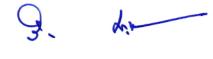                                       (นายวิชัย   ประภากรแก้วรัตน์)                                       นายกเทศมนตรีตำบลหนองบัวโคก